Cher(s) parent(s),En plus du dossier à remplir, il est nécessaire de nous faire parvenir les documents suivants :Il permet au jeune de :Fréquenter l’accueil de loisirs tout au long de l’annéePouvoir s’inscrire aux activités organisées lors de vacances scolairesDe participer aux ateliers proposés par l’équipe d’animationBénéficier de 2 places de concert pour les Arcs au tarif réduit (-50%)(S’adresser directement au Pôle Jeunesse)Vous remerciant par avance, nous vous prions d'agréer, cher(s) parent(s), nos salutations distinguées.L’équipe d’animationN.B : Si le dossier est incomplet, nous ne pourrons accepter le jeune sur nos activitésAutres personnes à contacter en cas d’urgence :Nom : ……………………………………….  Téléphone : ……………………………………copie du carnet de santé pour les vaccins obligatoires.Indiquer tout problème de santé (audition, vue….)…………………………………………………………………………………………………Quel est la conduite à tenir :…………………………………………………………………………………………………..Traitement médical	OUI   O            NON    ORecommandations utiles des parents : …………………………………….....................Si maladie, accident, crises convulsives, hospitalisation, opération … précisez…………………………………………………………………………………………………..Nom du médecin de famille : …………………………………………………………………Régime alimentaire : ……………………………………………………………………………□   J’autorise le jeune à fréquenter l’Accueil de loisirs 12 – 17 ans□ J’autorise le jeune à participer aux activités proposées par l’ALSH lors des vacances scolaires pour des sorties, chantiers loisirs, activités culturelles ou sportives.□  J’autorise le jeune à participer aux activités proposées par l’ALSH hors vacances scolaires, programmes à la journées, mini camps et stages.□  J’autorise le jeune à participer à des actions en dehors de l’ALSH, dans le cadre du projet d’autofinancement de voyages ou de sortie. (Vente de gâteaux, recyclage de journaux…).□  J’autorise l’équipe d’animation à transporter mon enfant avec le véhicule de l’ALSH□ J’autorise les responsables de l’ALSH à prendre toutes les mesures d’urgence si l’état de l’enfant le nécessite (hospitalisation, SAMU, pompiers).□  J’autorise l’équipe d’animation à utiliser l’image du jeune (photo, petites vidéos) dans le cadre de la communication de l’ALSH et de la commune de Quéven.□ Refuse l’utilisation de l’image de mon enfant pour ces supports de communication.□ J’autorise le jeune à quitter seul le local.□ Je n’autorise pas le jeune  à quitter seul l’accueil de loisirs et s’engage à venir le chercher.□ Je consens à recevoir par mail, les newletters du Pôle jeunesse□ Je ne consens pas à recevoir par mail, les newletters du Pôle jeunesseJe soussigné (e)…………………………..… responsable légal du mineur déclare exacts tous les renseignements portés sur ce dossier. Je décharge l’organisateur de toutes responsabilités en cas d’accident qui pourrait subvenir en dehors des heures et des lieux où se déroulent les activités.  En conformité avec la loi « informatique et libertés » et au règlement européen relatif à la protection des données RGPD n° 2016/679, les informations personnelles recueillies dans le cadre de ce formulaire ont pour finalité exclusive l’inscription à l’ALSH 12-17 ans de la ville de Quéven.A ............................................. le.....................................	      .		Signature du responsable :			             Signature du jeune :IMPORTANT :Pour participer aux activités proposées, un bulletin devra obligatoirement être rempli et signé pour valider l’inscription (voir le document ci-dessous)Le dossier d’inscription□ Test d’aisance aquatique□ Photocopies du carnet de vaccination à jour□ Un règlement de 3€ pour l'année civile à l'ordre du Trésor Public.□ Une photo d’identité□ Un justificatif de domicileLe JeuneNom :………………………………………………………………………………..…….………………………………………………Prénom : ………………………………………. ………………………..……………….………………………………...…..……Date de naissance : ………………………………………………………………  Age : ………………….Adresse : ………………………………………. ……………………………..…………..………………….……………………. E-mail : …………………………………….……. …………………….………………………………..……………………………Facebook □  Instagram □  Snapchat □  Autres : ………………………..PhotoLe JeuneNom :………………………………………………………………………………..…….………………………………………………Prénom : ………………………………………. ………………………..……………….………………………………...…..……Date de naissance : ………………………………………………………………  Age : ………………….Adresse : ………………………………………. ……………………………..…………..………………….……………………. E-mail : …………………………………….……. …………………….………………………………..……………………………Facebook □  Instagram □  Snapchat □  Autres : ………………………..Téléphone portable du jeune :Tuteur légal 1Tuteur légal 1Tuteur légal 1NOMPrénomAdresseE-mail (important)Téléphone domicilePortable :Téléphone travailTuteur légal 2Tuteur légal 2Tuteur légal 2NOMPrénomAdresseE-mail (important)Téléphone domicilePortable :Téléphone travailRégime de la Caisse d’Allocation Familiale :□ Régime général				□ Régime agricoleNuméro d’allocataire : ………………………………………………………………………….□ Autorisation de consulter CAF Pro		□ Autorisation de consulter MSA ProRENSEIGNEMENTS MEDICAUXALLERGIESALLERGIESALLERGIESAsthmeOUI          ONON         OAlimentairesOUI          ONON         OMédicamenteusesOUI          ONON         OAutresOUI          ONON         OAUTORISATIONSEn cas d’annulation d’une activité, nous prévenir maximum 48h avant. Passé ce délai un certificat médical vous sera demandé pour un remboursement.En cas d’annulation d’un camp ou d’un stage, nous prévenir maximum 8 jours avant. Passé ce délai un certificat médical vous sera demandé pour un remboursement.Je soussigné (parents, tuteurs) : ……………………………………………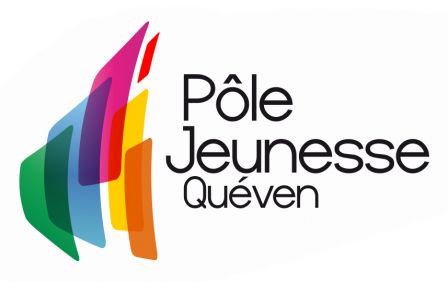 Autorise le jeune (Nom, prénom) :…………………………………………Adresse : ……………………………………………………………………Téléphone :………………………………………………………………….A Participer aux activités : …………………………………………Le…………………Rdv à : …..H…. à……………….                                            …………………………………………Le…………………Rdv à : …..H…. à……………….                                            …………………………………………Le…………………Rdv à : …..H…. à……………….                                            …………………………………………Le…………………Rdv à : …..H…. à……………….                                            …………………………………………Le…………………Rdv à : ......H…. à……………….                                            …………………………………………Le…………………Rdv à : …..H…. à……………….                                            …………………………………………Le…………………Rdv à : …..H…. à……………….                                            …………………………………………Le…………………Rdv à : …..H…. à……………….                                            …………………………………………Le…………………Rdv à : …..H…. à……………….                                            …………………………………………Le…………………Rdv à : …..H…. à……………….                                            …………………………………………Le…………………Rdv à : …..H…. à……………….Organisées par le pôle  jeunesse de la Mairie de QuévenRetour :Pour les activités se terminant avant 19h, le jeune sera récupéré à la salle de KerlébertPour les activités se terminant après 19h, le jeune sera déposé directement au domicile (uniquement  pour les jeunes de Quéven et Gestel).                                                                                                                 A Quéven, le                                                                                                                 Signature